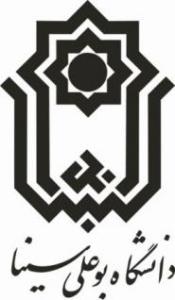 فرم  تقاضای پایه تشویقی پژوهشی اعضاء هیأت علمیریاست محترم دانشکده ...............        با سلام و احترام،اینجانب                                  عضو هیأت علمی گروه                                با وضعیت استخدامی: رسمی قطعی□   رسمی آزمایشی□   (تاریخ استخدام در مؤسسه:...................... )، دارای مرتبه دانشگاهی: استادی□  دانشیاری □ استادیاری□  مربی□ (پایه .....)، متقاضی دریافت اولین□  دومین□  سومین□  چهارمین□   پنجمین□ پایه تشویقی پژوهشی میباشم. همچنین تاریخ اخذ آخرین پایه تشویقی اینجانب       /        /       13  میباشد. لذا خواهشمند است در این زمینه دستور مقتضی را صادر فرمائید.                                                                                                                                    امضاء عضو هیأت علمی                                                                                                                                  تاریخ تکمیل فرم:       /       /    139 توجه مهم:بر اساس آیین نامه اعطای پایه تشویقی اعضاء محترم هیأت علمی در خصوص اعطای پایه تشویقی مقالات پژوهشی موارد زیر اعمال می گردد:فعالیتهای پژوهشی (مقالات-کتاب-ثبت اختراع): (لطفا نویسنده مسئول و مقاله مستخرج از رساله متقاضی مشخص گردد) * متقاضی نویسنده مسئول   می باشد.اعضاء کمیته ترفیع دانشکده  مهندسی در جلسه مورخ .................. ترفیع تشویقی سال .......... آقا/خانم  ................. را مورد تأیید قرار دادند.نظر نهائی کمیته ترفیع دانشگاه :پایه تشویقی پژوهشی از طریق دریافت امتیاز (مازاد بر ترفیع سالیانه) مربوط به مقالات پژوهشی و کتاب بر اساس مصوبه هیأت امنای دانشگاه مورخ 31/4/1396 قابل اعطاء خواهد بود.پایه تشویقی به اعضای هیات علمی رسمی-آزمایشی و رسمی- قطعی هر دو سال یکبار و حداکثر تا 5 پایه از محل امتیازات پژوهشی اعطا میگردد.به استناد مصوبه هیأت امناء دانشگاه، اعطای پایه تشویقی صرفاً به ازاء کسر امتیاز از مقالات علمی-پژوهشی در بازه دو ساله میسر میباشد.مقالاتی که برای پایه تشویقی استفاده می شوند نمی توان برای جایزه تشویقی مقالات استفاده کرد.عضو هیأت علمی واجد شرایط باید کلیه مستندات ارائه شده را در قالب فرم پیوست در بازه دو ساله تنظیم و تحویل دانشکده نماید.4-1 محاسبه امتیاز فعالیت های پژوهشی مطابق با آیین نامه مصوب از 2 سال  قبل از تاریخ 1/1/1400 می باشد.  4-2 چنانچه برای اولین بار درخواست پایه تشویقی صورت گیرد، مستندات مورد نظر برای بازه زمانی 4 ساله ارائه گردد. 4-3 صفحه اول کلیه مقاله چاپ شده به همراه مستندات لازم جهت مشخص نمودن اعتبار مجله باید به همراه فرم ارسال گردد.4-4 در صورت استخراج مقاله از پایان نامه دانشجویان تحصیلات تکمیلی دانشگاه، نام دانشجو در مقاله مشخص گردد.4-5 جهت بررسی اعتبار  مجله و تعیین چارک (Q1,Q2, Q3, Q4) به سایت www.isc.gov.ir مراجعه گردد. کمیته ترفیع دانشکده، پس از بررسی کلیه تقاضاها، مستندات پژوهشی افراد واجد شرایط (سال اخذ پایه تشویقی) را با تأیید رئیس دانشکده حداکثر تا پایان فروردین  هر سال به معاونت آموزشی ارسال می نماید.به فرمهای ناقص ، تایپ نشده و فاقد  امضاء و تاریخ ترتیب اثر داده نخواهد شد.ردیفعنوان مقالهعنوان نشریهتاریخ چاپتاریخ چاپنمایه علمی معتبرنمایه علمی معتبرنمایه علمی معتبرچارک  نشریه(Q1, Q2, Q3, Q4)تعداد نویسندهتعداد نویسندهامتیاز دانشکدهامتیاز دانشکدهامتیاز کمیته ترفیع دانشگاهدر پایه ترفیع سالیانه استفاده شده است؟ردیفعنوان مقالهعنوان نشریهتاریخ چاپتاریخ چاپنمایه علمی معتبرنمایه علمی معتبرنمایه علمی معتبرچارک  نشریه(Q1, Q2, Q3, Q4)تعداد نویسندگان مقالهشماره فرد و نویسنده مسئول*امتیاز مقالهسهم متقاضیامتیاز کمیته ترفیع دانشگاهدر پایه ترفیع سالیانه استفاده شده است؟ردیفعنوان مقالهعنوان نشریهشمسیمیلادیISIScopusعلمی پژوهشی /ISCچارک  نشریه(Q1, Q2, Q3, Q4)تعداد نویسندگان مقالهشماره فرد و نویسنده مسئول*امتیاز مقالهسهم متقاضیامتیاز کمیته ترفیع دانشگاهدر پایه ترفیع سالیانه استفاده شده است؟12345678910111213جمع کل امتیازجمع کل امتیازجمع کل امتیازجمع کل امتیازجمع کل امتیازجمع کل امتیازجمع کل امتیازجمع کل امتیازجمع کل امتیازجمع کل امتیازجمع کل امتیازجمع کل امتیازردیفنام و نام خانوادگیمرتبه علمیرشتهسمتامضاء1دکتر  جواد بهنامیاندانشیارمهندسی  صنایعرئیس دانشکده(رئیس کمیته ترفیع دانشکده)2دکتر عباس رمضانیاستادیارمهندسی برقمعاون آموزشی دانشکده3دکتر عباس پاکاستادیارمهندسی مکانیکمعاون پژوهشی دانشکده4دکتر  محسن گودرزیدانشیارمهندسی مکانیکمدیرگروه رشته مهندسی مکانیک5دکتر  حسن علم خواهدانشیارمهندسی  موادمدیر گروه رشته  مهندسی موادآخرین امتیاز ذخیره پژوهشی ثبت شده :آخرین امتیاز ذخیره پژوهشی ثبت شده :امتیاز ذخیره پژوهشی جدید ...................... .................... امتیاز:امتیاز ذخیره پژوهشی جدید ...................... .................... امتیاز:مقالات علمی-پژوهشی آقای/خانم .............................................  در جلسه مورخ ................................ بررسی و با توجه به ...................... امتیاز ، با اعطاء ................................... پایه تشویقی پژوهشی به نامبرده موافقت دارد/ ندارد. علت عدم موافقت: .................................................................................................................................................................................................................................................مقالات علمی-پژوهشی آقای/خانم .............................................  در جلسه مورخ ................................ بررسی و با توجه به ...................... امتیاز ، با اعطاء ................................... پایه تشویقی پژوهشی به نامبرده موافقت دارد/ ندارد. علت عدم موافقت: .................................................................................................................................................................................................................................................مقالات علمی-پژوهشی آقای/خانم .............................................  در جلسه مورخ ................................ بررسی و با توجه به ...................... امتیاز ، با اعطاء ................................... پایه تشویقی پژوهشی به نامبرده موافقت دارد/ ندارد. علت عدم موافقت: .................................................................................................................................................................................................................................................مقالات علمی-پژوهشی آقای/خانم .............................................  در جلسه مورخ ................................ بررسی و با توجه به ...................... امتیاز ، با اعطاء ................................... پایه تشویقی پژوهشی به نامبرده موافقت دارد/ ندارد. علت عدم موافقت: .................................................................................................................................................................................................................................................امضاء معاون آموزشی دانشگاه(رئیس کمیته ترفیع)امضاء معاون پژوهش و فناوریامضاء معاون پژوهش و فناوریامضاء نماینده رئیس دانشگاه